Publicado en Barcelona el 25/06/2021 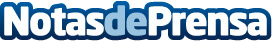 Ocado Technology transforma el futuro del e-commerce alimentario mundial desde EspañaLa empresa británica traslada su actual centro de desarrollo, especializado en e-commerce alimentario, a un edificio sostenible LEED Gold en el hub de innovación 22@Datos de contacto:Andrea Macarieandrea.macarie@ocado.com-Nota de prensa publicada en: https://www.notasdeprensa.es/ocado-technology-transforma-el-futuro-del-e_1 Categorias: Nacional Inteligencia Artificial y Robótica Gastronomía Cataluña Logística E-Commerce Software Consumo http://www.notasdeprensa.es